График проведения диагностических мероприятий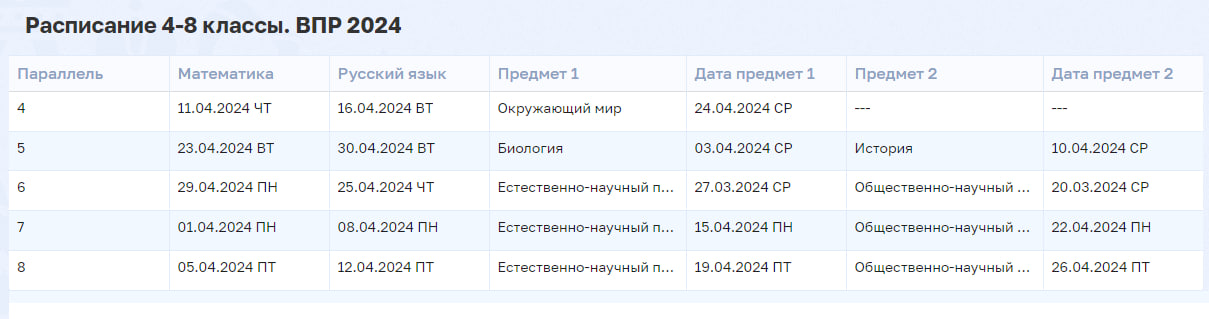 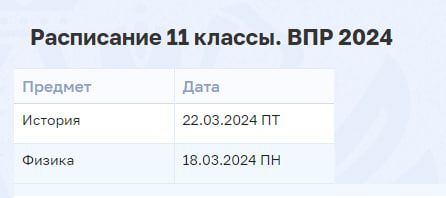 